pro reklamace sortimentu PIERBURG používejte k tomu určené formulářevyplňte všechny silně rámované části (na jednu reklamaci jeden protokol)informace slouží k přesnějšímu zjištění původu závady a objektivnějšímu posouzení / bez obdržení potřebných informací nemůžeme zaručit dobu nezbytně nutnou k vyřízení Vaší reklamacepro reklamace sortimentu PIERBURG používejte k tomu určené formulářevyplňte všechny silně rámované části (na jednu reklamaci jeden protokol)informace slouží k přesnějšímu zjištění původu závady a objektivnějšímu posouzení / bez obdržení potřebných informací nemůžeme zaručit dobu nezbytně nutnou k vyřízení Vaší reklamacepro reklamace sortimentu PIERBURG používejte k tomu určené formulářevyplňte všechny silně rámované části (na jednu reklamaci jeden protokol)informace slouží k přesnějšímu zjištění původu závady a objektivnějšímu posouzení / bez obdržení potřebných informací nemůžeme zaručit dobu nezbytně nutnou k vyřízení Vaší reklamacepro reklamace sortimentu PIERBURG používejte k tomu určené formulářevyplňte všechny silně rámované části (na jednu reklamaci jeden protokol)informace slouží k přesnějšímu zjištění původu závady a objektivnějšímu posouzení / bez obdržení potřebných informací nemůžeme zaručit dobu nezbytně nutnou k vyřízení Vaší reklamacepro reklamace sortimentu PIERBURG používejte k tomu určené formulářevyplňte všechny silně rámované části (na jednu reklamaci jeden protokol)informace slouží k přesnějšímu zjištění původu závady a objektivnějšímu posouzení / bez obdržení potřebných informací nemůžeme zaručit dobu nezbytně nutnou k vyřízení Vaší reklamaceKatalogové číslo reklamovaného dílu / číslo faktury: Katalogové číslo reklamovaného dílu / číslo faktury: Katalogové číslo reklamovaného dílu / číslo faktury: Katalogové číslo reklamovaného dílu / číslo faktury: Katalogové číslo reklamovaného dílu / číslo faktury: Katalogové číslo reklamovaného dílu / číslo faktury: 2. Identifikace vozuvýrobce: typ: obsah: rok výroby: 2. Identifikace vozuvýrobce: typ: obsah: rok výroby: číslo karoserie: číslo motoru: kód motoru: ujeté km celkem: ujeté km od montáže: číslo karoserie: číslo motoru: kód motoru: ujeté km celkem: ujeté km od montáže: pravidelně servisován:    ANO      NEmísto servisu: autorizovaný servis neautorizovaný servis svépomocpravidelně servisován:    ANO      NEmísto servisu: autorizovaný servis neautorizovaný servis svépomoc3. Popis projevu závady3. Popis projevu závady3. Popis projevu závady3. Popis projevu závady3. Popis projevu závady3. Popis projevu závady4. Popis dosud provedených činností vedoucích k odstranění závady (důležité !!)4. Popis dosud provedených činností vedoucích k odstranění závady (důležité !!)4. Popis dosud provedených činností vedoucích k odstranění závady (důležité !!)4. Popis dosud provedených činností vedoucích k odstranění závady (důležité !!)4. Popis dosud provedených činností vedoucích k odstranění závady (důležité !!)4. Popis dosud provedených činností vedoucích k odstranění závady (důležité !!)Za firmu: Za firmu: Za firmu: Vypracoval: E-mail / tel.:Dne: Vypracoval: E-mail / tel.:Dne: Podpis: 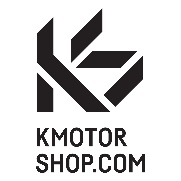 